Election images Voting absentee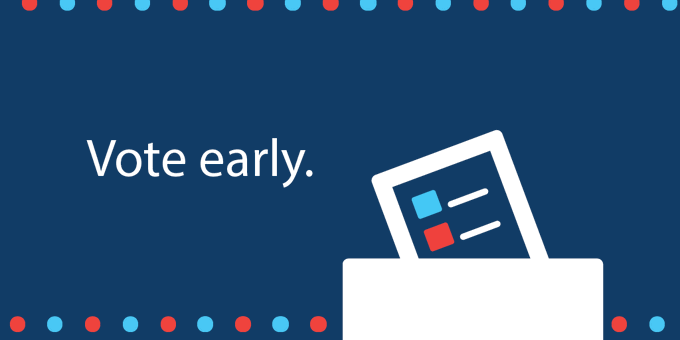 Register to vote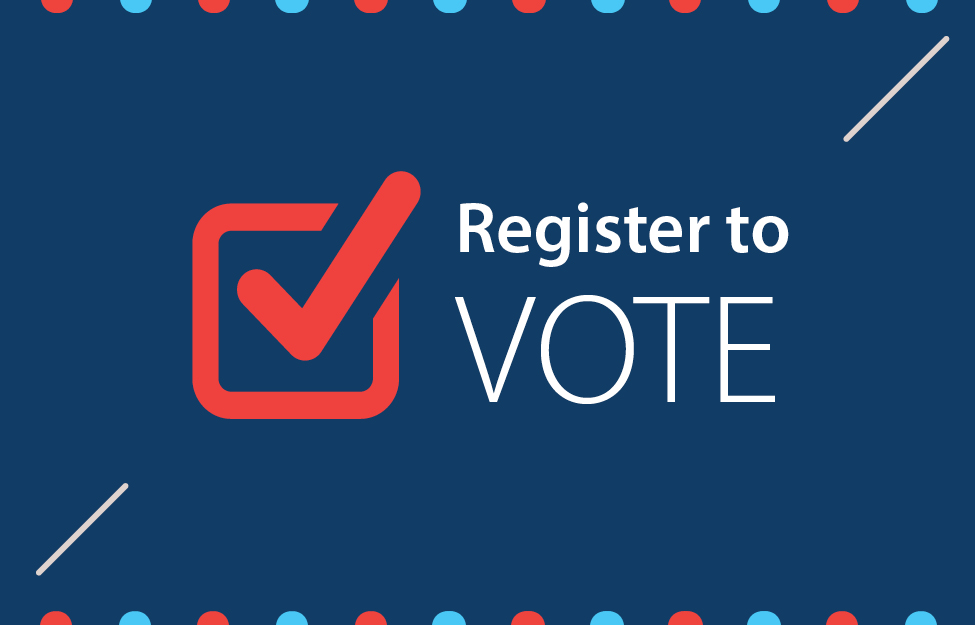 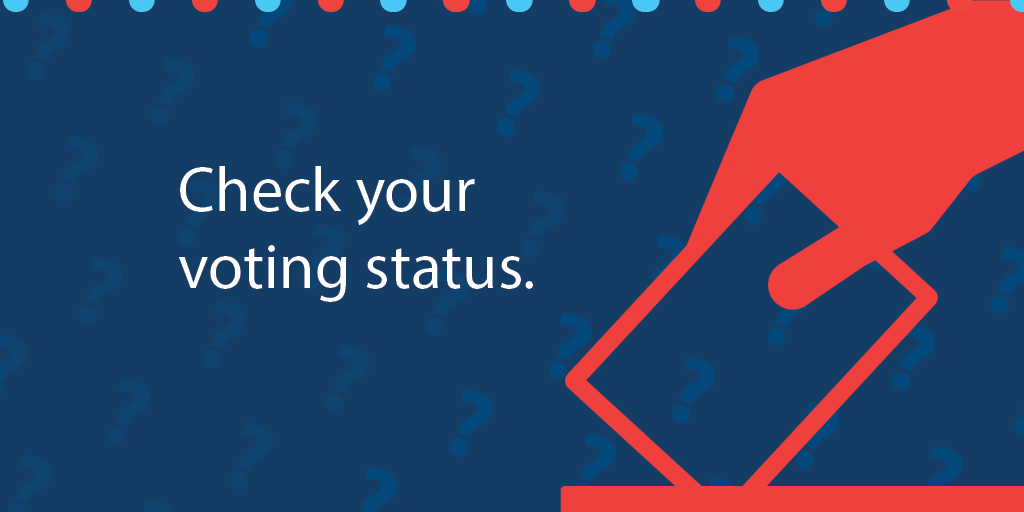 Prepare for election day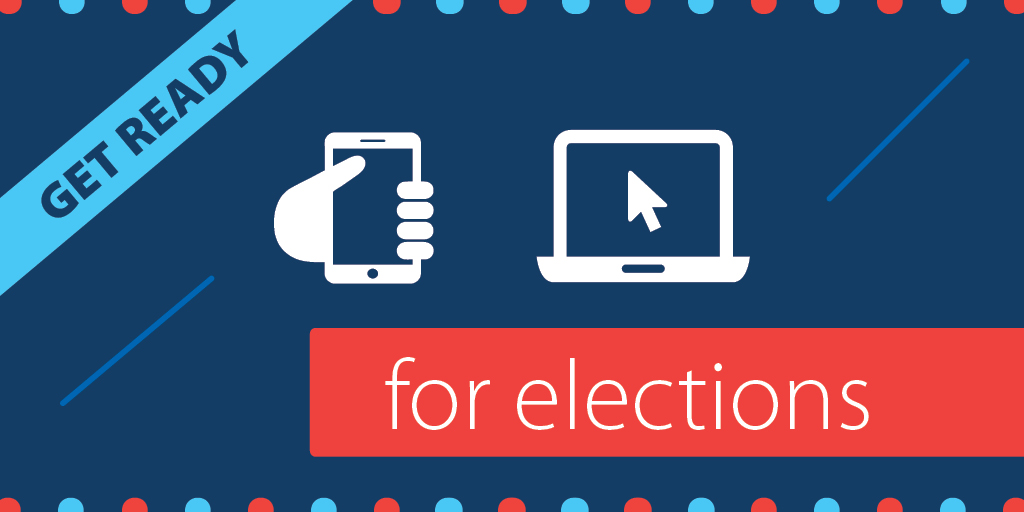 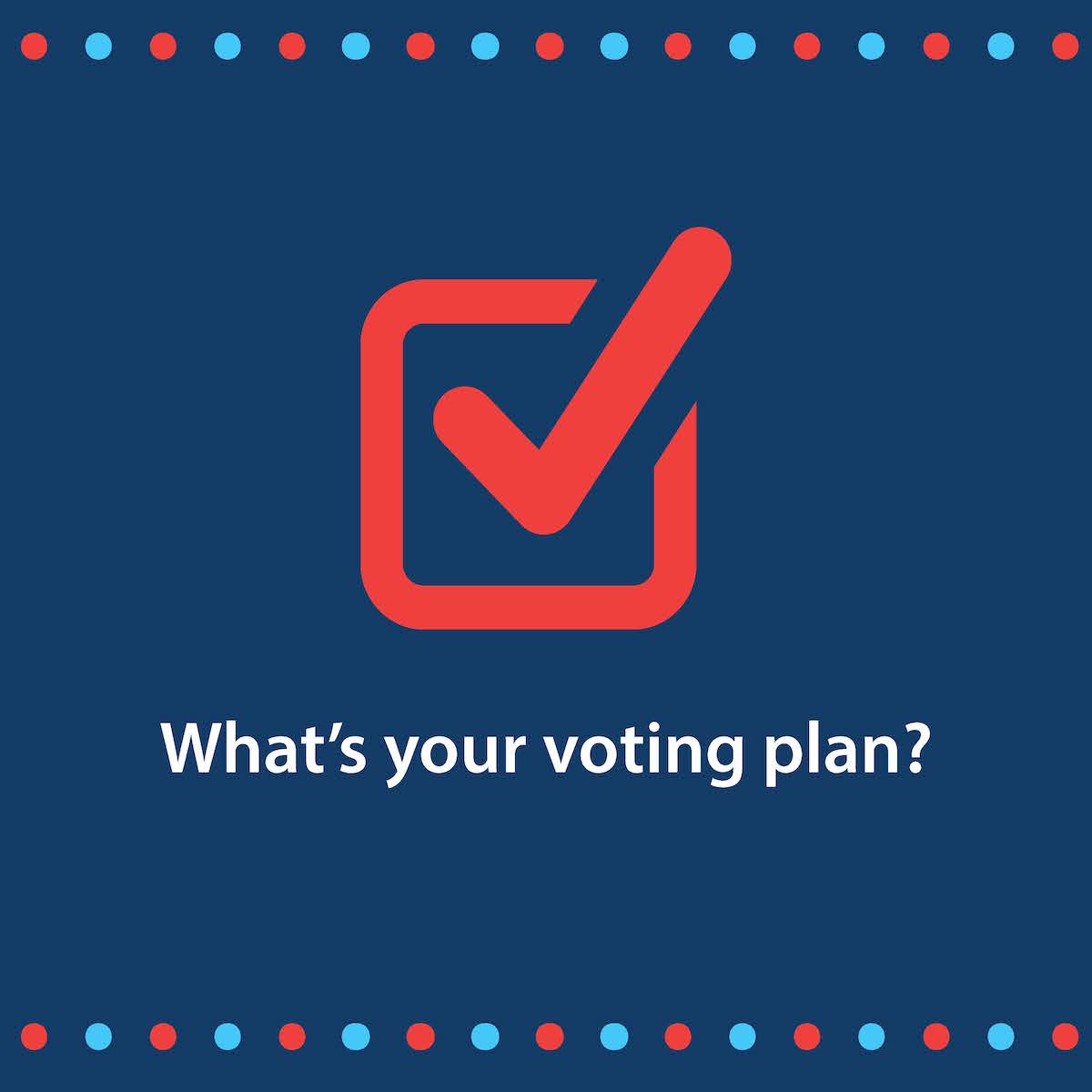 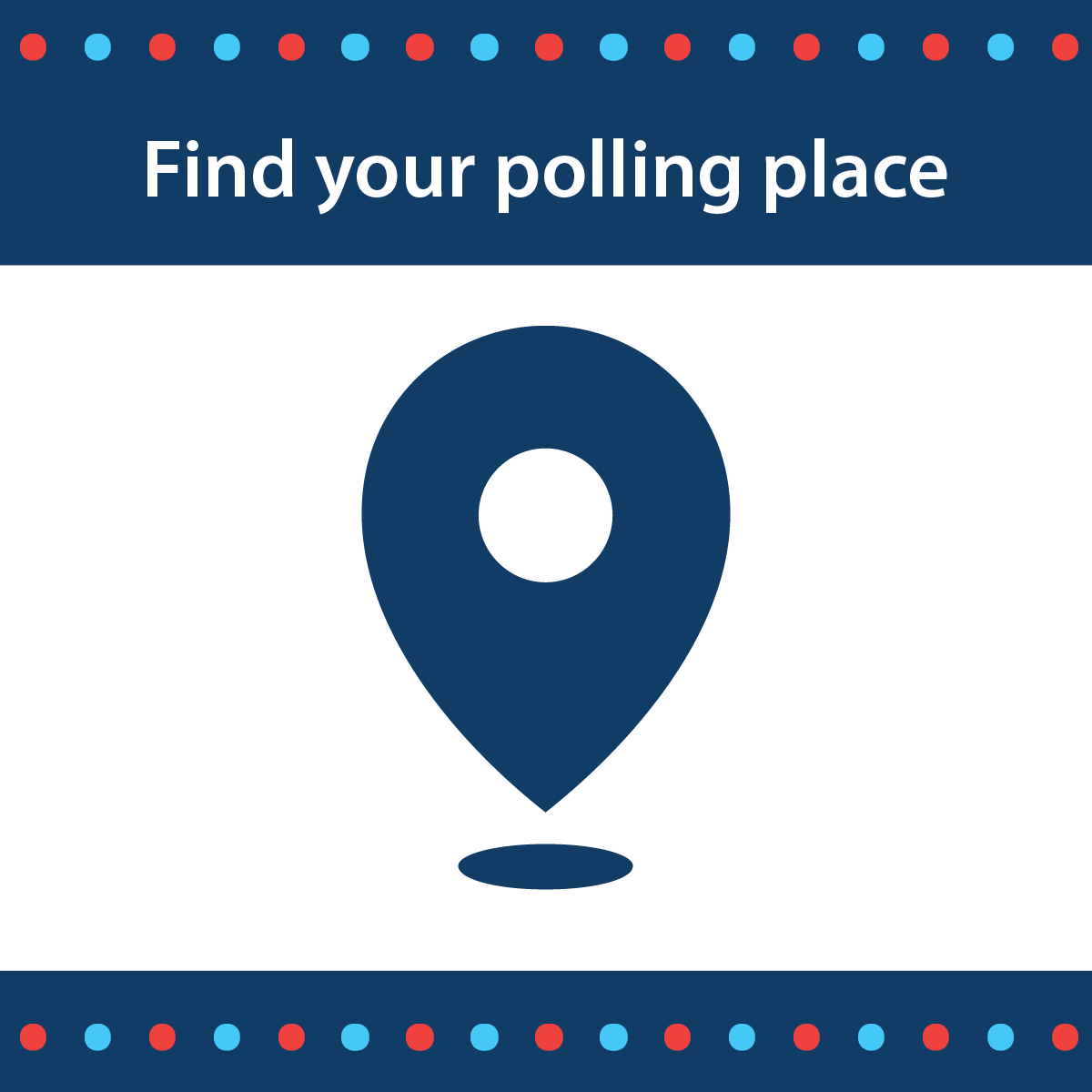 